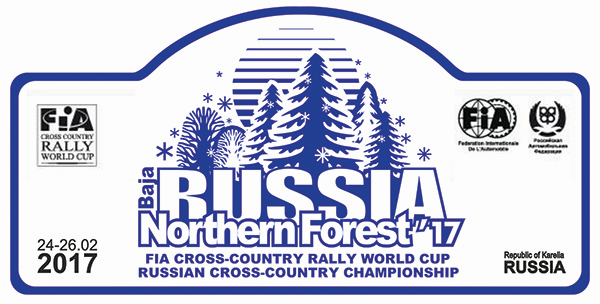 Баха«Россия – Северный Лес 2017»1 этап Кубка мира по ралли-рейдам24 – 26 февраля 2017 годаДополнительный регламентРусский текстВиза FIA – ICCR/180117Виза РАФ – 616-15/12/2016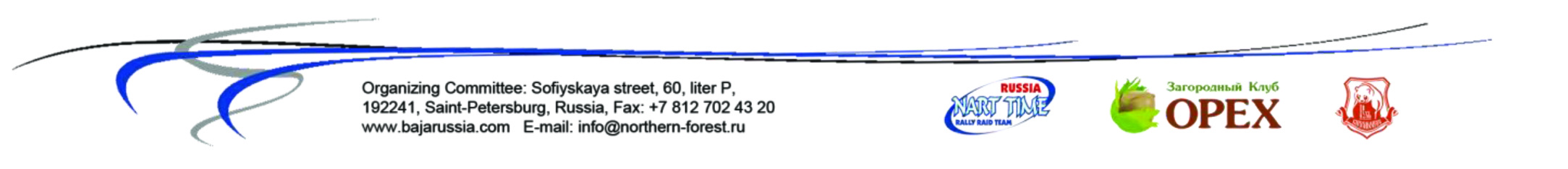 ПОБЕДИТЕЛИ ПРОШЛЫХ ЛЕТВВОДНАЯ ЧАСТЬБаха «Россия - Северный лес» проводится Российской Автомобильной Федерацией (РАФ), силами Общества с ограниченной ответственностью «Северный Лес», Автомобильной Федерации Санкт-Петербурга и Ленинградской области и Карельской региональной общественной организации "Федерация автомобильного спорта" 24-26 февраля 2017 года.Соревнование проводится в соответствии со следующими нормативными документами:Международный Спортивный кодекс FIA с приложениями;Общие предписания FIA по внедорожным соревнованиям (Предписания FIA) и Правила ФИА для внедорожных ралли 2017 года;Данный Дополнительный Регламент.Соревнование включено в международный спортивный календарь FIA.Международное соревнование совмещено с 1 Этапом Чемпионата России, который проводится по отдельному дополнительному регламенту.Если иное не определено данным Регламентом, то должны применяться Предписания FIA. Положения, отличающиеся от текста Предписаний, выделены жирным наклонным шрифтом.В случае возникновения разночтений в текстах Регламента определяющим будет являться текст на английском языке. Официальное время соревнования по GPS (Московское, GMT + 3). Во время гонки время указывается в 24-часовом формате во всех официальных документах. Изменения и дополнения данного Дополнительного Регламента будут оформлены только пронумерованными и датированными Бюллетенями, выпускаемыми организатором и одобренными FIA  –  до первого заседания Спортивных Комиссаров, затем – Спортивными Комиссарами.Внимание: Право на получение зачетных очков в FIA World Cup / FIA RegistrationОрганизатор информирует участников что, в порядке начисления зачетных очков в классификации FIA World Cup, они должны зарегистрироваться в FIA до дня закрытия приема заявок на участие в первом этапе Кубка Мира 2017 согласно (Arts 1.3 и 1.4 of the 2017 Sporting Regulations of the FIA World Cup for Cross‐Country Rallies).  Онлайн регистрация производится через форму на странице сайта FIA посвященной Кубку Мира (www.fia.com) доступной 16 Января 2017. Регистрация бесплатна.Дополнительная информация будет опубликована в Ралли-гиде.ПРОГРАММА1.  ОПИСАНИЕМеста и даты проведения Баха «Россия  -  Северный  Лес 2017»  проводится  с  24  по  26  февраля  2017 года  в  Российской  Федерации,  на  территории Республики Карелия, в Сортавальском и Суоярвском районах (недалеко от границы с Финляндии).Четверг 23.02.2017Охраняемый Парк сервиса «Аэродром» в поселке Хелюля будет открыт для участников соревнования с 12.00. Все грузовики сервиса, автовозы могут находиться только на территории данного Парка сервиса. С 15:00 будет осуществляться выдача оборудования контроля и безопасности и производиться предварительные АП в г. Сортавала Дом Молодежи, ул. Карельская, д.22Пятница, 24.02.2017 С 7:00 начнется выдача оборудования контроля безопасности, административные и технические проверки. По окончании технических проверок постановка автомобилей в Закрытый парк (зона торжественного старта).Торжественное открытие соревнования состоится в 14:00 на набережной города Сортавала, рядом с детским досуговым центром «Сердоболь». 1 этап включает в себя лиазон около 7 км до Аэродрома п. Хелюля, ССУ (СУ1), протяженностью ориентировочно 4 км. Перед стартом ССУ замена колес. Сразу после финиша ССУ(СУ1) нормированный Парк сервиса, лиазон около 60 км до ЗП «Коробка», п. Вяртсиля. Обязательный брифинг в 20:00. На брифинге будет производиться выбор стартовых позиций для первых десяти участников по результатам ССУ, согласно п.19.3 Предписаний ФИА.Суббота 25.02.2017Второй этап начинается с выхода из ЗП. Затем Парк сервиса для замены колес и лиазон около 2 км до старта СУ2. Второй этап включает в себя СУ2 (протяженностью около 100 км) и СУ3 (протяженностью около 100 км.) Между СУ2 и СУ3 будет организован Регруппинг. После финиша СУ3 лиазон около 8 км до Парка сервиса. После Парка сервиса будет дано время для заправки автомобилей, затем постановка в ночной ЗП.Воскресенье 26.02.2017 Третий этап начинается с выхода из ЗП и лиазона около 8 км до старта СУ4.Третий этап включает в себя СУ4, протяженностью около 180 км. После финиша СУ4 лиазон около 3 км до Зоны подиума в поселке Вяртсиля, где будет организована церемония подиума.Ориентировочное нахождение в Зоне подиума 30-40 минут для первого участника. Время нахождения в Зоне подиума может быть различным для экипажей. В Зоне подиума будут работать фотографы и журналисты. По приглашению судьи, экипажи в порядке прохождения КВ Подиум вход въезжают на подиум. На подиуме, после представления экипажа комментатором, судья в Контрольной Карте ставит отметку выхода из Зоны подиума. После получения отметки, постановка в ЗП.Ориентировочная длина лиазона от Зоны подиума до Закрытого парка приблизительно 0,5 км, С 19 часов – вручение призов, праздничные мероприятия.Баха «Россия–Северный Лес» имеет статус:1 этапа Кубка Мира по ралли-рейдам 2017     Другие статусы соревнования:1 этапа Чемпионата России по ралли-рейдам 2017Расположение и время работы штаба соревнования:         24.02 – 26.02.17 в соответствии с программой соревнования. Расположение мест старта и финиша соревнования:Старт соревнования – город Сортавала, набережная ул.2я Пристанская д.2а.Финиш соревнования – п. Вяртсиля, База Отдыха «Гардарика».Расположение пресс-центра:24-26.02.17 – в соответствии с программой соревнованияРасположение Официального табло информации: (ОТИ)  24.02.17   г. Сортавала, Дом Молодежи, ул. Карельская д.2224-26.02.17   Штаб «Вяртсиля», Администрация ГП Вяртсиля, ул. Заводская д.7Средняя высота над уровнем моря  Средняя высота всей дистанции специальных участков 135 м над уровнем моря.2.  ОРГАНИЗАЦИЯНаименование Организатора соревнования:ООО “Северный Лес», Карельская региональная общественная организация "Федерация автомобильного спорта» и «Федерация автомобильного спорта Санкт-Петербурга и Ленинградской области».Координаты и контакты организатора:         Россия, 192241, Санкт-Петербург, ул. Софийская, 60, литер «П». Тел./факс:	+7 812 7024320         E-mail:   info@northern-forest.ru          Internet: www.northern-forest.ru  и www.bajarussia.com. Организационный комитет   Председатель Оргкомитета:Валентина УЛИЧ ………………………….......Председатель, Заместитель Премьер-министра Республики КарелияЧлены Оргкомитета:Валентина УЛИЧ ………………………………Председатель, Заместитель Премьер-министра Республики КарелияАлександр ВОРОНОВ ………………………...Заместитель председателя, Министр физической культуры и спорта                                                                                                                                                              Республики КарелияРоберт САНАКОЕВ ........................................................................................................................ ...представитель РАФВладимир КИСЕЛЕВ ………………….. представитель "Федерации автомобильного спорта» Республики КарелияСергей ЛЕБЕДЕВ……………………………………….................исполнительный директор ООО «Северный Лес»Виктор СОКОЛОВ…….................................................................................Директор по безопасности соревнованияМария ОПАРИНА……………………………………………....................Контактное лицо по работе с участниками Татьяна ЛУЦКО ............................................................................................................................Директор по логистикеЛина АРНАУТОВА  ..……….................................................................................................PR директор соревнованияАлексей ИВАНОВ…………………………………………....................................................IT-директор соревнованияКоллегия спортивных комиссаров:Наблюдатели и делегаты:Официальные лица соревнования:Идентификация официальных лиц, судей и дорожных маршалов.Все официальные лица идентифицируются с помощью именных бейджейСтаршие судьи на контрольных постах будут одеты в жилеты красного цветаДорожные маршалы будут одеты в жилеты желтого цвета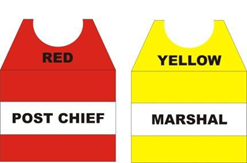 3.  ЗАЯВКИ Начало и окончание приема заявок:Процедура подачи заявок:Желающие принять участие в соревновании должны заполнить должным образом заявочную форму, размещенную на сайте www. bajarussia.com, подтвердить оплату заявочного взноса и отправить заявку Организатору по e-mail: entry@northern- forest.ruКаждый Участник должен обладать действующей в 2017 году Лицензией Участника FIAКаждый Водитель должен обладать действующей в 2017 году Лицензией Водителя FIA.Если 1-й или 2-й водитель являются обладателями лицензий FIA, выданных иными ASN, кроме РАФ, участник должен иметь печать ASN на заявке, либо предоставить письменное разрешение своей ASN на участие в соревновании.Заявки, где Участник не является Первым или Вторым Водителем, должны сопровождаться копией лицензии Участника.Внимание:  Когда организатор отправляет список заявленных участников на одобрение в FIA, обязательно включениев него номеров технических паспортов FIA (ТТ-ХХ-ХХХ), а для Т2 и Т4 все номера Омологаций FIA. Если автомобиль новый, обратите внимание, что участник должен предоставить скан-копию технического паспорта FIA доказывающий, что автомобиль был предварительно проверен уполномоченной национальной федерацией (согласно правил).Так же, обратите внимание, что заявленные участники, которые не смогут предоставить запрашиваемую информацию, без какой-либо веской причины, не могут быть включены в список заявленных участников.         Максимальное количество экипажей - 60.Допустимые транспортные средства:Примечание: Несмотря на сильные морозы, вся экипировка экипажей автомобилей T3 должна соответствовать требованиям FIA (Приложение L).  В случае если в классе заявлено менее 6 автомобилей, автомобили этого класса участвуют только в общей классификации и в классификации в соответствующей группе.3.4. Сумма заявочного взноса включает: (a)   Страховое покрытие, как указано в статье 4 данного Регламента    (b)   Следующие Документы:регламент – 1 экз.дорожная книга – 1 экз.дорожная книга сервиса – 1 экз.маршрутный лист – 1 экз.списки и классификации – 2 экз.(c)   Наклейки:наклейки 10х25 на лобовое стекло – 2 шт.эмблемы соревнования 43х21 – 2 шт.стартовые номера в соответствии с п 15.3 Предписания FIA – 3 шт. панно с необязательной рекламой – 2 шт.наклейка «Assistance» - 2 шт.(d)  Другое:идентификационные браслеты для участников – 2 шт.идентификационные браслеты для команды тех. поддержки – 5 шт.нарукавные повязки для механиков команды – 3 шт.наклейка на лобовое стекло «Team Manager» для автомобиля команды – 1шт.Суммы заявочных взносов не включают:Страхование от несчастных случаев и ущерба, кроме описанного в статье 4;Залоговые депозиты за приборы Sentinel, ERTF и GPS-GSM tracker;Стоимость допуска в Парки Сервиса более одного автомобиля сервиса;Стоимость  дополнительных,  сверх указанных  выше  документов,  наклеек,  идентификационных  браслетов / бейджей, которые могут быть приобретены у Организатора по установленным им ценам;Все иные расходы, которые могут понести участники, члены экипажей и команд в связи с участием в соревновании.Дополнительные наклейки «Assistance»Пропуска для дополнительных автомобилей сервиса будут выданы на административных проверках участникам, заявившим Организатору о необходимости в дополнительных автомобилях сервиса не позднее срока окончания приема заявок и уплатившим за каждый дополнительный автомобиль сервиса взнос в размереГрузовики – €250Другие - €100.Возвратный экологический депозит Сервисного парка.Из соображений экологии организатор может взимать с каждого участника фиксированную суму – €100 (или эквивалент в RUB), которая будет возвращена после соответствующей проверки Старшим судьей судейской бригады (Парка сервиса) территории сервисного парка по окончании соревнований.   ОплатаВсе взносы должны быть уплачены посредством банковского перевода, мобильного Банка или путем онлайн оплаты через официальный сайт соревнования www. bajarussia.com,  до окончания срока приема заявок  по  реквизитам, указанным в данном Регламенте.Для подтверждения оплаты через Банк Участник должен прислать платежную квитанцию на email: entry@northern-forest.ru               Реквизиты для платежей:Заявки, не сопровождаемые оплатой, являются предварительными.Оплата, внесенная в течение первого «Привилегированного» периода вплоть до 23 января 2017г., может быть произведена в два этапа при условии, что первая часть, составляющая 50% от заявочного взноса, будет оплачена до 23 января 20167г., и вторая часть – не позже 10 февраля 2017г. Во всех остальных случаях оплата производится в соответствие пункту 3.4 данного регламента.Возврат взносов.Организатор возвращает (частично) взносы, в случае если  участник  не  смог  принять  участие  в соревновании по причине форс-мажора, и если участник оповестил Организатора письменно. Организатор удерживает:25% - в случае получения информации больше чем за 60 дней до начала административных проверок; 50% - в случае получения информации больше чем за 30, но менее чем за 60 дней до начала административных проверок;100% - в случае получения информации менее чем за 30 дней до начала административных проверок.4.  СТРАХОВАНИЕСтрахование будет произведено согласно Статье 35 Общих Предписаний FIA 2017 года.Страховая компания, номер страхового полиса:будет опубликовано позже  Лимит ответственности страховщика на один страховой случай:будет опубликовано позжеВ случае аварии, повлекшей страховой случай, участник или его представитель должны подать письменное заявление Руководителю гонки, офицеру по связи с участниками или Организатору в течение 24 часов. В этом заявлении должны быть указаны обстоятельства аварии, имена и адреса пострадавших и координаты свидетелей.Подробная информация о  страховании  и  о  порядке  получения  страхового  возмещения  будет  опубликована  в информационном сообщении на табло информации.5.  СООБЩЕНИЕ О ПРОИСШЕСТВИИЕсли водитель, участвующий в соревновании, попал в ДТП, при котором человеку был нанесен физический ущерб, водитель обязан сообщить об этом по ближайшей радиоволне, обозначенной в дорожной книге, и указать место на маршруте. Если он не выполнит это правило, Спортивные комиссары могут назначить экипажу пенализацию, которая может привести к исключению.В случае происшествия на маршруте прохождения, участник или представитель команды должен как можно быстрее уведомить в письменной форме Главного судью (Руководителя Гонки), Судью при участниках  6.  РЕКЛАМАРеклама на автомобилях участников должна  соответствовать требованиям главы 16 Предписаний FIA 2016 года. Рекламные наклейки:Организаторы представят состав обязательной и необязательной рекламы, которая должна быть размещена по специальной схеме, выданной участникам во время административной проверке.Схема расклейки:В соответствии с главой 16 Предписания FIA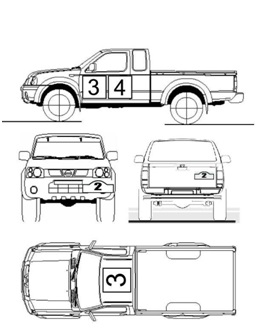 7.  ИДЕНТИФИКАЦИЯ  В соответствии с главой 15 Предписаний FIA 2017.8.  ШИНЫВ связи со специфическими дорожными и погодными условиями, решением  FIA  введены  следующие  отклонения  от технических Предписаний FIA:Все автомашины должны оборудоваться шипованными шинами.  Помимо ограничений, накладываемых соответствующими статьями Приложения J и Статьей «Шины» «Общих Предписаний для внедорожных ралли», шины должны соответствовать следующим предписаниям:Шип металлический, сплошной, цилиндрический, с плоским срезом рабочей части. В любой точке шипа поперечное сечение должно представлять собой полный круг;Фиксация шипа ни в каких случаях не может быть “сквозной”;Высота рабочей части не более 4,5 мм;Вес шипа не более 4,0 г;Длина шипа не более 20 мм;Число шипов не должно превышать 24 шт. на 10 погонных сантиметров поверхности качения колеса;Выступание шипа над поверхностью беговой дорожки шины («недошиповка») не ограничивается.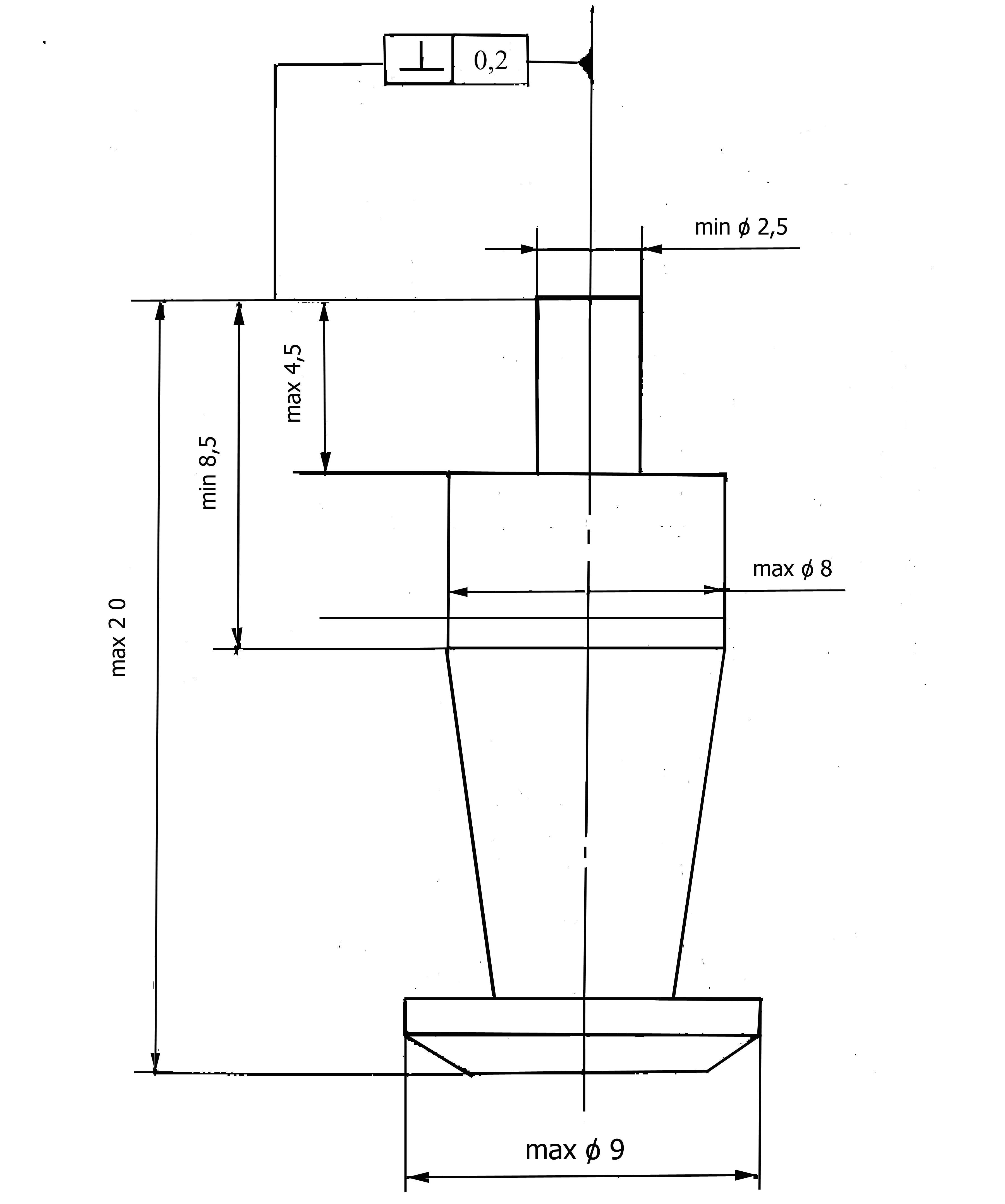 Всем экипажам (включая пилотов листа приоритета FIA) для прохождения дорожных секций между этапами разрешена замена спортивных шипованных шин на обычные дорожные шины и обратно. При этом возможно, что протектор на данных шинах будет различаться. В связи с использованием шипованных шин, вместо бар кода для идентификации будет применяться маркировка шин. Замена дорожных и спортивных шин разрешена только на официальной территории “Сервисного парка” или в «Зонах замены колес», которые могут быть расположены на лиазоне между парком сервиса и Стартом Спецучастка. Эти зоны будут обозначены в дорожной книге и промаркированы специальным знаком. Любые другие замены колес после этой зоны до Старта Спецучастка и после Финиша Спецучастка до “Зоны замены колес” разрешены только экипажам, использующим запасные колеса, имеющиеся на борту автомобиля. 8.3. Все шины будут промаркированы (бар коды не применяются):Маркировка будет проводиться в специальных зонах, расположенных сразу на выезде из разрешенной «Зоны замены колес» или из Сервисного парка, или на входе в Закрытый парк и обозначаться на входе специальным знаком.При въезде в зону маркировки шин экипаж обязан остановиться и предъявить техническим комиссарам все шины (включая запасные шины) для выполнения процедуры маркировки. Разрешается помощь одного из механиков этого автомобиля.Выезд из зоны маркировки шин допускается только с разрешения контролера зоны маркировки шин.Колёса будут маркироваться с использованием специальных красок или иным способом, одинаковым для всех автомобилей.Шины, ранее использовавшиеся, могут быть промаркированы повторно.Состояние шин будет проверяться на старте СУ и  каждый раз, когда использованная шина заменяется другой. Любая шина, не соответствующая требованиям регламентации, будет помечена специальной маркировкой, и ее последующее использование запрещается. Контроль с целью проверки маркировок и соответствия шин может быть проведен в любое время в течение соревнования, за исключением дистанции СУ.За любое  нарушение  требований  регламентации  шин  экипаж  может  быть  пенализирован  вплоть  до исключения.Ограничение по использованию шин. Комплектные колеса одной оси автомобиля должны быть одинаковы. Шина должна быть безопасна, то есть не должна иметь видимых повреждений, которые могут повлечь причинение вреда экипажу, третьим лицам, или их имуществу.В соответствие Главы 12.5 Общих предписаний FIA, при проведении Бахи, пилотам листа приоритета FIA будет разрешено использование максимально только 8 колес в соревновании. Поврежденное во время соревнования колесо может быть заменено при согласовании с Техническим делегатом FIA. Такая замена повлечет за собой по 90 секунд пенализации за каждое замененное колесо.В случае если дальнейшее использование шины после повреждения или по причине износа опасно по соображениям безопасности, Технический Делегат, Старший технический контролер или технический контролер вправе потребовать немедленно ее заменить, а если это невозможно – вправе запретить дальнейшее   движение автомобиля с составлением  рапорта Главному судье (руководителю гонки) и сделать соответствующую запись в контрольной карте.9.  ТОПЛИВОВ соответствии с главой 34 Предписаний FIA 2017.Будут доступны несколько заправочных станций в районе проведения соревнования:Заправочная станция ТНК расположена на 12 км. Шоссе Сортавала - Вяртсиля, Доступны виды топлива: Дизель, А92, А95.Заправочная станция Газпромнефть расположена рядом с МАПП «Вяртсиля», где доступны различные виды топлива, включая Дизель и А95.Допускается использование любого вида топлива вплоть до 98, однако экипажи несут персональную ответственность в случае использования собственного топлива и должны придерживаться правил заправки в заправочной зоне в соответствии с главой 33 Предписаний FIA. Форму предварительного заказа индивидуального спортивного топлива необходимо заполнить на сайте соревнования www.bajarussia.com до 15.02.2016Оплата банковскими картами на бензозаправочных станциях принимается. Только экипаж может производить заправку и присутствовать на бензозаправочной станции.10.  АДМИНИСТРАТИВНЫЕ ПРОВЕРКИ (АП)Место проведения         Административные проверки (АП) проводятся в г. Сортавала, по адресу ул. Карельская д.22, Дом Молодежи.Расписание На административных проверках  24 февраля  2017 года в соответствии с расписанием должны присутствовать оба члена экипажа.Факт и время явки на АП фиксируется секретариатом соревнования.Точное расписание будет опубликовано в информационном бюллетене на сайте www.bajarussia.com  и   Официальном табло соревнования.На административные проверки должны быть представлены следующие документы: Личные:действующая лицензия водителя FIA (на каждого водителя);лицензия Участника FIA (Заявителя) (если лицензия водителя ФИА не является одновременно лицензией Заявителя);разрешение ASN (штамп на заявке или письмо ASN) для участников, обладателей лицензий, выданных отличной от РАФ ASN;водительское удостоверение соответствующей категории (на каждого водителя)На автомобиль:документы, подтверждающие право собственности/владения на автомобиль;регистрационные документы на автомобиль для страны участника;страховой полис на автомобиль, действующий на территории РФтехнический паспорт FIA для внедорожного автомобиля.омологационная карта FIA (для автомобилей группа Т2) Будут установлены следующие пункты контроля времени:V1 – перед административными проверками – по расписаниюV2 – после окончания административных проверок               Опоздание на V1 будет пенализировано:Оплата должна производиться в рублях по курсу ЦБ РФ до начала церемонии торжественного старта гонки.11.  ТЕХНИЧЕСКАЯ ИНСПЕКЦИЯ (ТИ) Место проведения         Техническая инспекция (ТИ) проводится на территории СТО «Форсаж», г. Сортавала, ул. Промышленная д.48РасписаниеТехническая инспекция проводятся 24 февраля 2017 года в соответствии с назначенным временем, которое будет опубликовано дополнительно в информационном бюллетене на сайте www.bajarussia.com и Официальном табло соревнования.Национальные правила дорожного движенияНа дорожных секциях применяются правила дорожного движения, действующие в Российской Федерации.Контроль времениБудут установлены следующие пункты контроля времени:V3 – перед технической инспекцией.V4 – после окончания технической инспекцииОпоздание на V3 будет пенализировано:Оплата должна производиться в рублях по курсу ЦБ РФ до начала церемонии торжественного старта гонки.Закрытый парк        Предусмотрены следующие Закрытые парки:       -     После ТИ предусмотрена постановка в предстартовую зону «ул. Ленина», являющуюся Закрытым парком с момента постановки в него автомобиля и до старта первого этапа соревнования. После завершения этапа гонки и до начала следующего этапа.Зона регруппинга после СУ2.С момента завершения соревнования и до разрешения Спортивных комиссаров открыть финишный ЗП.      Требования ТИ        Участники должны выполнить следующие требования при предъявлении автомобиля для инспекции:автомобиль представляется с нанесенными стартовыми номерами и рекламой).Должны быть подготовлены отверстия для проведения пломбировки агрегатов:Для автомобилей категории T1: блок цилиндров, рестриктор и шасси.Для автомобилей категории T2:  см. Приложение 2 Предписаний FIA.Предоставление полностью заполненной Формы Безопасности, выданной  на  Административных  Проверках,  с указанием омологации FIA для: шлемов, гоночных комбинезонов, перчаток, подшлемников, длинного нижнего белья, носков, обуви и системы HANS. Данная экипировка является обязательной для обоих членов экипажа (за исключением перчаток для штурмана) и должна иметь омологацию в соответствии с Главой 3 Приложения L FIA. Несоответствие данному требованию влечёт за собой пенализацию  вплоть до исключения из соревнования.Следующее оборудование безопасности должно быть установлено до начала технической инспекции:SentinelGPS-GSM trackerGPS ERTF Uniс 1 Оборудование безопасностиОбязательно использование следующих систем навигации и безопасности, предоставляемых Организатором (цена не включена в оплату заявочного взноса):GPS-GSM tracker GPS ERTF Unic1 SENTINEL             Каждый участник должен арендовать блок SENTINEL, GPS ERTF и GPS-GSM.Каждый участник, в автомобиле которого не установлен крепеж для установки блока SENTINEL или ERTF должен купить этот комплект и самостоятельно установить его на автомобиль до начала соревнования (доступен на AП). Комплекты доступны порознь.Стоимость оборудования SENTINEL, ERTF и GPS-GSM, может быть выплачена непосредственно организатору посредством банковского перевода или наличными средствами при АП. Форма заказа на блоки SENTINEL, ERTF и GPS-GSM опубликована на сайте соревнования. Выдача и установка оборудования будет производиться перед административными проверками.  Каждый участник обязан сдать оборудование по окончании соревнования или в случае схода.Все экипажи должны внести возвратный гарантийный депозит за всё оборудование (может быть осуществлен посредством банковского перевода, будет блокирован на карте, или выплачен наличными средствами при АП). Размер депозита будет опубликован на официальном сайте соревнования минимально за 15 дней до старта соревнования. Внесение вышеуказанного депозита проводится на счета организатора или собственника оборудования. Необходимо иметь подтверждение оплаты на процедуре АП. Депозит будет разблокирован после возвращения оборудования в хорошем состоянии. Организатор оставляет за собой право заменить депозит на гарантийное обязательство участника.Дополнительные требования по безопасностиВнимание: Пожалуйста обратите внимание, что важные технические изменения внесены в этом году.Участники должны обратить внимание на эти изменения!‐ Защитные накладки: Art. 283.8.3.5 of the 2017 Appendix J‐ Топливные баки для T2: Arts 283.14 and 284.6.8 of the 2017 Appendix J‐ Огнетушители для T1: Art. 283.7.1.1 of the 2017 Appendix J‐ Расстояние между каркасом безопасности и шлемом: Art. 283.8.3.2.5 of the 2017 Appendix J.В связи с возможными низкими температурами в районе проведения соревнования автомобили участников должны быть укомплектованы дополнительными средствами безопасности на случай прекращения гонки на участке трассы, недоступном для покидания до закрытия канала:ОБЯЗАТЕЛЬНО! иметь в машине во время соревнований:теплую одежду для всех членов экипажа: тёплую зимнюю обувь, шерстяные носки, варежки, шапки; две сигнальные ракеты;         Данные требования будут проверяться перед стартом.         По маршруту ралли будут организованы пункты безопасности и обогрева обозначенные в Дорожной книге (ДК).         Тем не менее экипажам рекомендуется иметь в машине термос с горячим питьем.Запрещены личные приборы GPS- навигации и все средства связи в соответствии с п.29 Предпиcаний FIA.12.  ССУПредусмотрен ССУ (СУ1) длиной около 4 км. По результатам ССУ будет определен порядок старта на СУ2 согласно п. 19.3 Предписаний FIA, учитывая результаты жеребьевки для первых 10 экипажей, показавших лучшее время на СУ1. Жеребьевка (выбор стартовых позиций) будет проводиться на обязательном брифинге в п. Вяртсиля, База отдыха «Гардарика» 24 февраля 2017 г. в 20:00. Участие в ССУ обязательно для всех экипажей. Экипаж, который не принял участия в ССУ, будет пенализирован (см. пункт 12.7.)  Время проведенияССУ (СУ1) состоится 24 февраля 2017 года ориентировочно в 15:00. ОзнакомлениеОзнакомление с трассой ССУ запрещено! Порядок проведения ССУ (СУ1): с 15:00, согласно стартовой ведомости экипажи выезжают на старт ССУ. Старт на ССУ будет дан с интервалом 2 минуты для каждого экипажа. После финиша экипажи следуют в нормированный Парк сервиса, после чего лиазон около 60 км до Закрытого парка «Вяртсиля коробка».Время на ССУ будет измеряться с точностью до часов, минут, секунд и десятых долей секунды. В случае установления равного времени приоритет будет отдан экипажу, первым показавшему это время.Максимальное время, отведенное на прохождение ССУ – 10 минут.Для ССУ установлены следующие пенализации:Штраф  в размере  максимального времени (норматива) плюс 5 минут будет применен к любому экипажу, который:стартовав на 1-м этапе, не финишировал на ССУ или превысил максимально допустимое время;Штраф в размере двойного норматива будет применен к любому экипажу, который:стартовав на 1-м этапе, не стартует на ССУ;Фиксированный штраф в 60 минут и недопуск к старту ССУ будет применен к любому экипажу, который:опоздает на пункт контроля времени на старте 1-го этапа более чем 30-минутЭкипажи, включенные в пункты а,b и с  будут допущены к старту  2-го этапа, если успеют прибыть на КВ ЗП «Вяртсиля коробка» до его закрытия. Экипажи, включенные в пункты a,b,c и d будут стартовать на СУ2 после экипажей получивших классификацию в порядке их стартовых номеров.13.  СТАРТ СОРЕВНОВАНИЯПубликация списка допущенных участников и стартовой ведомости 1 этапа, брифингВ соответствии с программой соревнования.Торжественное открытие: 
Место: г. Сортавала , ул.2я Пристанская д.2а., около досугового центра «Сердоболь»Время: 24 февраля 2017 года, 14:00.Все участники должны поставить автомобили в предстартовую зону «ул.Ленина» перед подиумом (зону Закрытого парка) согласно времени, указанному в Контрольной карте (КК) ТИ. Автомобили в предстартовой зоне расставляются по указанию судей. На торжественном подиуме все участники обязательно должны быть одеты в спортивную форму (комбинезоны). В случае холодной погоды разрешаются тёплая верхняя одежда, которую участники должны снять перед въездом на подиум. Данное требование вводится для придания процедуре торжественности.1-й этап включает в себя:ССУ (СУ1), протяженностью около 4 км и лиазоны: 7 км от старта Этапа  до старта ССУ и 60 км от финиша ССУ до Закрытого парка. 2-й этап включает в себя:СУ2, протяженностью около 100 км, СУ3, протяженностью около 100 км и лиазоны: ориентировочно 2 км от старта 2-го Этапа до старта СУ2, 2 км от финиша СУ2 до зоны регруппинга, 6 км от зоны регруппинга до старта СУ3 и 8 км от финиша СУ3 до Парка сервиса.3-й этап включает в себя:СУ4, протяженностью около 180 км и лиазоны: ориентировочно 8 км от старта 3-го Этапа до старта СУ4 и 3 км от финиша СУ4 до зоны Подиума.БрифингиПредстартовый брифинг для участников состоится:Место: п. Вяртсиля, База отдыха «Гардарика»Время: 24 февраля 2017г, в 20:00.Присутствие на брифинге минимум одного члена экипажа (подтверждается подписью) обязательно. Отсутствие на брифинге пенализируется штрафом в размере 200 евро (эквивалент в RUB).Письменные брифинги:В конце каждого этапа участники в случае необходимости будут получать письменный текст брифинга. Ответы на вопросы участников по тексту письменного брифинга Главный судья (Руководитель гонки) или уполномоченное им лицо будут давать в штабе соревнования, время будет объявлено дополнительно.Выдача дорожных книг:           Выдача дорожных книг 1-го этапа будет проходить в пятницу, 24 февраля 2017г на АП.           Выдача дорожных книг 2-го этапа будет проходить в пятницу, 24 февраля 2017г на финише ССУ.           Выдача дорожных книг 3-го этапа будет проходить в субботу 25 февраля 2017 г на КВ «Сервис вход» в конце этапа.14.  ПРОВЕДЕНИЕ СОРЕВНОВАНИЯПорядок стартаСтарт на ССУ дается в порядке увеличения стартовых номеров.Старт на СУ2 дается в соответствии с классификацией после ССУ. Первые 10 участников по результатам ССУ будут выбирать свои стартовые позиции на СУ2 следующий образом:десятый экипаж согласно классификации на ССУ выберет свою позицию на старте СУ2 среди первых десяти позиций.девятый экипаж согласно классификации на ССУ выберет свою позицию перед или позади выбранной десятым экипажем позиции;восьмой экипаж согласно классификации на ССУ выберет свою позицию перед или позади выбранных предыдущими экипажами позиций или между ними, и так далее. Эти десять экипажей будут стартовать на СУ2 в первой десятке в обязательном порядке.Старт на СУ2, СУ3 и СУ4 будет дан с интервалом в 2 минуты для первых 10 экипажей и 1 минуты для остальных. Организатор оставляет за собой право увеличить межстартовые интервалы в зависимости от погодных условий. Данное решение оформляется в виде бюллетеня. Старт на всех СУ производится следующим образом:экипаж по приглашению судьи занимает позицию на старте СУ и немедленно передает судье контрольную карту;судья  жестом  подает  знак  экипажу  о  правильном  занятии  стартовой  позиции  на  условной  линии  старта  и устанавливает электронное устройство контроля фальстарта у бампера автомобиля;после установки на линии старта автомобиль должен быть неподвижен до момента старта;за 30 сек. до старта судья возвращает экипажу его контрольную карту,время,  оставшееся  до  старта,  экипаж  наблюдает  самостоятельно по  движению  центральной  секундной  стрелки электронной стартовой установки.последние 5 секунд отсчитываются на  индикаторе в верхнем правом углу стартовых часов.в момент перехода центральной секундной стрелки электронной стартовой установки через «0» световое табло гаснет, а цвет «блинкера», расположенного рядом со световым табло, меняется с красного на зеленый. Смена цвета «блинкера» и/или  погасание светового табло  является стартовой командой, после  подачи которой,  экипаж  должен  немедленно принять старт.Любые  вероятные изменения в процедуре старта будут объявлены в бюллетене.Раннее прибытиеРаннее прибытие на все КВ запрещено, за исключением КВ Зоны финишного подиума, КВ сервиса после финиша ССУ и СУ3 и КВ финиша этапа каждого дня.          Предупреждение! Соблюдайте установленные ограничения скорости на дорогах общего пользования!  Контрольные Карты (КК)Контрольные Карты будут выдаваться участникам на старте этапа и в зоне регруппинга. Если экипаж сходит на этапе, он должен сдать КК в штаб не позже, чем за 6 часов до старта следующего этапа.Утеря КК пенализируется 5 минутами.Контроль Времени (КВ)Нормы времени на дорожные секции будут опубликованы в маршрутном листе.При превышении норматива на СУ1, СУ2 и СУ3 экипаж должен отсчитывать норму времени на следующую за СУ дорожную секцию исходя из норматива соответствующего СУ. При превышении нормы времени на дорожную секцию от финиша СУ1 до Закрытого парка и от финиша СУ3 (СУ2) до парка сервиса, экипажи могут быть допущены к старту следующего  этапа при условии получения отметки КВ «Сервис вход» в пределах работы данного судейского пункта. Экипажи, превысившие норму времени на дорожную секцию, будут пенализированы. Пенализация за превышение нормы времени на дорожную секцию до Парка Сервиса минута за минуту или часть минуты при опоздании до 30 минут и 1 час при опоздании свыше 30 минут.Разрешено представление автомобиля одним членом экипажа или членом команды (механиком) на КВ выхода из Парка Сервиса и КВ входа в Закрытый парк в конце 2-го этапа. При этом всю ответственность за время отметки на КВ в любом случае лежит на экипаже.Специальные Участки (СУ)Старт СУ дается в соответствии с Предписаниями FIA.Норматив (максимальное время) для каждого СУ будет указано в Маршрутном листе и на Контрольных Картах.  Экипажи, превысившие норматив, будут пенализированы.За превышение норматива на СУ1 применяется фиксированная пенализация 5 минут. За превышение норматива на СУ2 и СУ3 будет применяться фиксированная пенализация в размере 60 минут. Фиксированная пенализация будет добавлена к максимальному времени СУ1, СУ2 или СУ3 соответственно. Точки, взятые после окончания норматива, не засчитываются.Если экипаж превысил норматив на СУ2, то он может стартовать на СУ3, если получит отметку на КВ «регруппинг вход» до 13:30 25.02.17 г.К экипажу, который не стартует на СУ2 или на СУ3 будет применяться фиксированная пенализация 10 часов  за пропуск любого из этих СУ, включая пенализацию за пропуск КВ, КП и КТ. Другая пенализация за непрохождение указанных пунктов КВ, КП и КТ в этом случае не применяетсяПревышение норматива СУ4 – исключение из соревнования.        e)   Время закрытия пункта КВ на старте СУ1,СУ2,СУ3 и СУ4 – время старта последнего экипажа плюс 30 минут.Контроль прохождения (КП) и Контрольные точки (КТ)Официальный контроль прохождения будет производиться при помощи контрольного оборудования ERTF и GPS-GSM.Для контроля за соблюдением экипажами маршрута и коридора трассы могут быть расположены пункты Контроля Прохождения и Контрольные Точки Маршрута (WPS). Пенализация за отсутствие прохождения каждого пункта контроля – 30 минут. Прибор GPS направляет Участника по направлению к точке, только если он уже находится в радиусе 3 км от этой точки. Чтобы зафиксировать прохождение данной КТ, участники должны пройти в пределах 90 метров от этой КТ.РегруппингМежду СУ2 и СУ3 будет производиться регруппинг в соответствии со статьей 44 Предписаний FIA. Экипажи могут не покидать автомобиль во время его нахождения в парке регруппинга и не глушить двигатель. Остальные правила Закрытого парка (ЗП) будут действовать во всех парках регруппинга. Продолжительность регруппинга для экипажей может быть различной, но в любом случае она составит не менее 3-х минут.РазведкаЗапрещено нахождение экипажей и других лиц команд в районе проведения соревнования в соответствии с п. 25 Предписаний FIA 2017 года.Район проведения соревнования включает: район Сортавала, район Суоярви и приграничную территорию:с Запада – дорога A-130 Сортавала – Вяртсиля, исключая саму дорогу.с Севера – российско-финская граница.с Востока – дорога A-131 от Питкяранты до Суоярви, исключая саму дорогу и далее Суоярви-Талвоярви-финская граница.с Юга – дорога A-130 от Сортавала до Питкяранта, исключая саму дорогу.Экипажи, нарушившие это правило, не будут допущены к старту соревнования.ЭвакуацияПоскольку все дороги, используемые для проведения СУ, будут полностью закрыты для постороннего движения на все время соревнования, любая команда, намеренная забрать сошедший автомобиль с трассы с применением внешней помощи, может отправиться на трассу только с разрешения Руководителя гонки.Закрытые парки             В соответствии с п.11.5 настоящего регламента. МаршрутСогласно Общим предписаний FIA, участники обязаны точно следовать маршруту, описанному в Дорожной книге. За несоблюдение маршрута к участникам может быть применена фиксированная пенализация в размере фиксированной пенализации за превышение норматива на СУ.Мерный километрУтверждённая длина 1 (один) километр была измерена в качестве GPS километра по асфальтовой дороге от выезда из г. Сортавала в направлении поселка Хелюля и будет маркирована знаками в начале и в конце. Точное расположение мерного километра будет опубликовано на Официальном табло соревнования до начала АП.Скоростной режим    Зоны ограничения скорости на СУ в соответствии с п. 24 Предписаний FIA.      Все участники и члены команд обязаны соблюдать Правила Дорожного Движения (ПДД) Российской Федерации на общественных дорогах. Максимальная разрешенная скорость на дорогах и шоссе 90 км/ч а в населенных пунктах 60 км/ч, если иное не ограничено дорожными знаками. Скоростной режим на лиазоне будет зафиксирован организатором в дорожной книге и будет проверяться приборами ERTF. На дорожных участках запись будет производиться на прибор GPS.На экране прибора GPS будет отображаться знак, отображающий показатель скорости. Любое превышение максимально допустимой скорости на дорожной секции, записанное прибором GPS, будет наказываться Руководителем Гонки согласно следующей денежной пенализации:                      От 01 до 10 км/ч:50 евро и предупреждение            От 11 до 30 км/ч:100 евро и предупреждение            Более 30 км/ч:200 евро и предупреждение Более 3 последовательных предупреждений и пенализаций могут повлечь за собой исключение из соревнования по решению Коллегии Спортивных Комиссаров (КСК)15.  ПАРКИ СЕРВИСА (ПС)Места расположения Сервисных парковСервис разрешен только в  Парках Сервиса.Будут организованы следующие Парки Сервиса: - «Аэропорт»(Ап) - п. Хелюля после финиша ССУ - «Вяртсиля площадь»  (Вп) - территория центральной площади п. ВяртсиляДоступ в ПС «Аэропорт» с 12:00 23.02.2016 и строго до 12:00 24.02.2016 разрешен автомобилям сервиса и сопровождения участников только с наклеенной наклейкой «Парк Сервиса «Аэропорт» на лобовом стекле автомобиля. Эту наклейку можно свободно получить на въезде в ПС «Ап» или штабе соревнования г. Сортавала, ул. Карельская 22 в часы его работы. Далее эта наклейка дает право парковки на въезде в ПС «Ап», на специально отведенной территории. Далее, после 12:01 24.02.2016 въезд во все Парки Сервиса разрешен строго только автомобилям, идентифицированным Организатором с помощью наклеек (бортовые номера «Assistance» или наклейка «Team Manager»). В заявочный взнос включена стоимость пропуска для одного автомобиля сервиса и одного автомобиля сопровождения («Team manager») на каждый экипаж. Пропуска для дополнительных автомобилей сервиса будут выданы на административных проверках участникам, заявившим Организатору о необходимости в дополнительных автомобилях сервиса не позднее срока окончания приема заявок и уплатившим за каждый дополнительный грузовой автомобиль или микроавтобус сервиса разрешенной массой  более 3500 килограмм установленный организатором взнос €250, а за автомобиль сопровождения ( микроавтобус, автомобиль,  разрешенной массой до 3500 взнос €100 (или эквивалент в RUB). Парк Сервиса “Вяртсиля - площадь” (Вп) расположен на территории центральной площади поселка Вяртсиля (слева и справа перед мостом). Скоростной режим на всей территории Сервисного Парка и на всей прилегающей территории в радиусе 500 метров– 20 км/ч. Зафиксированное нарушение скоростного режима будет пенализироваться денежным штрафом €100 для всех, без исключения участников, за каждое нарушение машиной участника, включая автомобили сервиса, представителей команд и прессы. Фиксация может быть произведена любым подтверждаемым способом (приборы, радары, полиция).  Оплата штрафа должна быть произведена участником не позднее времени старта следующего этапа. В противном случае участник может быть не допущен к старту.ЗаправкаДозаправка автомобилей во время соревнования разрешена на штатных АЗС и в оборудованной Зоне заправки, указанной в Дорожной книге в соответствии с п. 33 Предписаний FIA 2017.      Зона заправки будет оборудована в Парке Сервиса «Вп» и обозначена в Дорожной Книге.Автомобили должны иметь запас хода (без дозаправки) 350км.16.  ПРОТЕСТЫ И АППЕЛЯЦИИ   Взнос за подачу протеста €1000 Взнос за подачу международной (FIA) апелляции €6000 17.  ПЕНАЛИЗАЦИИ18.  ЗАКЛЮЧИТЕЛЬНЫЕ ПРОВЕРКИМесто: п. Вяртсиля, автопарк, пожарная часть.Время: 26 февраля 2017 года, с 15:00.19.  РЕЗУЛЬТАТЫПубликация предварительных результатов производится в сответствии с программой20.  НАГРАЖДЕНИЕВручение призовМесто:  База  Отдыха « Гардарика ”Время: 26 февраля 2017 года, с 19:00 (после утверждения окончательных результатов)Призы: Общая классификация–1-3места - Кубки Классификация в группах - 1-3 места в каждой группе – КубкиКлассификация в классах – 1  место в каждом классе – КубкиПризы будут вручаться только в тех классах, где старт примет не менее 6 экипажей. Если в классе  старт примет менее 6 экипажей, призы будут вручаться только за 1-3 места в общей классификации и в классификациях групп.Призы будут вручаться только экипажам, лично присутствующим на церемонии вручения призов. Отсутствующий экипаж теряет право на получение призов, но классификация и порядок вручения других призов при этом изменены не будут.1.  ПРИЛОЖЕНИЕ  1. ФОТОГРАФИИ ОФИЦИАЛЬНЫЫХ ЛИЦ2.  ПРИЛОЖЕНИЕ  2: СХЕМА МАРШРУТА2003ШМАКОВ Сергей / Кандзюба ЕвгенийБОГДАНОВ Артём / Царёв ДенисОЛЕЙНИКОВ Александр / Реук АндрейПАВЛОВ Дмитрий / Масютин Владимир«Красмоторспорт»Bowler Wildcat 200Toyota Land CruiserMitsubishi PajeroVAZ 21214SUPER PRODUCTIONPRODUCTION DIESEL PRODUCTIONНАЦИОНАЛЬНЫЙКОМАНДНЫЙ2004МИСИКОВ Руслан / Шатинский СергейГАДАСИН Борис / Козлов ИгорьПАВЛОВ Дмитрий / Павлов Дмитрий«НАРТ ТАЙМ»Bowler WildcatMitsubishi PajeroVAZ 21230SUPER PRODUCTIONPRODUCTION НАЦИОНАЛЬНЫЙКОМАНДНЫЙ2005БЕРКУТ Алексей / Николаев АнтонТЕЛЕЛЕЙКО Григорий / Рыженков Андрей БОРОВИКОВ Юрий / Маслов Борис«DINAMO MOTORSPORT»Mitsubishi L 200Mitsubishi Pajero EvoVAZ -2123SUPER PRODUCTION PRODUCTIONНАЦИОНАЛЬНЫЙКОМАНДНЫЙ2006БЕРКУТ Алексей / Николаев АнтонСЕМЕНОВ Владимир / Бакустин ИгорьБОРОВИКОВ Юрий / Маслов Борис«РОСАГРОЛИЗИНГ - АМК ФСО»Mitsubishi PajeroNissan Patrol GRVAZ 21230SUPER PRODUCTION PRODUCTION НАЦИОНАЛЬНЫЙКОМАНДНЫЙ2007ГАДАСИН Борис / Мироненко АлександрЖЕЛУДОВ Александр / Русов АндрейБОРОВИКОВ Юрий / Семенов Анатолий«NART TIME – GAZENERGOSET»Nissan Pick UpMitsubishi PajeroVAZ 21230SUPER PRODUCTION PRODUCTION НАЦИОНАЛЬНЫЙКОМАНДНЫЙ2008НОВИЦКИЙ Леонид / Тюпенкин ОлегЖИЛЬЦОВ Константин / Мещеряков КонстантинДЖЕПАЕВ Биньямин / Замалетдинов Рамиль«NART TIME – GAZENERGOSET»Mitsubishi L 200Mitsubishi PajeroUAZ HunterSUPER PRODUCTION PRODUCTION НАЦИОНАЛЬНЫЙКОМАНДНЫЙ2009ГАДАСИН Борис / Демьяненко Владимир ВАРЕНЦОВ Артем / Елагин РоманОЛЕЙНИКОВ Александр / Кузьмич Алексей БОРОВИКОВ Юрий / Рогожин Владимир«GEORAID-RSG»G-FORCE ProtoToyota LC 100Nissan PatrolVAZ 21230АБСОЛЮТНЫЙ ЗАЧЕТ PRODUCTION FIA ПРОДАКШЕН РАФ НАЦИОНАЛЬНЫЙ РАФКОМАНДНЫЙ2010ГАДАСИН Борис / Демьяненко ВладимирЖЕЛУДОВ Александр / Рудницкий Андрей ВОЛИКОВ Виктор / Воликов АнатолийБОРОВИКОВ Юрий / Рогожин Владимир«G-FORCE MOTORSPORT»G-FORCE ProtoMitsubishi L 200Toyota Land CruiserVAZ 21230АБСОЛЮТНЫЙ ЗАЧЕТ FIA АБСОЛЮТНЫЙ ЗАЧЕТ РАФ PRODUCTION FIAНАЦИОНАЛЬНЫЙ РАФКОМАНДНЫЙ2011ВАСИЛЬЕВ Владимир / Евтехов ВиталийНОВИКОВ Андрей / Новиков ВладимирВАВРЕНЮК Богдан / Марзалюк Владимир«G-FORCE MOTORSPORT»G-FORCE Proto Toyota Land Cruiser УАЗ-23602АБСОЛЮТНЫЙ ЗАЧЕТ FIA И РАФ  PRODUCTION FIA И РАФ НАЦИОНАЛЬНЫЙ РАФКОМАНДНЫЙ2012ALRAJHI Yazeed/Gottschalk TimoВАСИЛЬЕВ Владимир/Жильцов КонстантинРУДСКОЙ Андрей/Загороднюк Евгений«NART TIME»Toyota Hilux MINIToyota Land Cruiser АБСОЛЮТНЫЙ ЗАЧЕТ FIAАБСОЛЮТНЫЙ ЗАЧЕТ РАФPRODUCTION FIA И РАФКОМАНДНЫЙ2013SUOMINEN Tapio/Nasman ToniАМПУЙЯ Йоуни Матти/Хурскайнен МарккуBEREZOVSKIY Denis/Nikizhev AlexeyКОЛЕМБЕТ Александр/Скрипка СергейRE AUTOCLUBToyota Hilux Mitsubishi Padjero Toyota Land Cruiser Mitsubishi L 200АБСОЛЮТНЫЙ ЗАЧЕТ FIAАБСОЛЮТНЫЙ ЗАЧЕТ РАФPRODUCTION FIAPRODUCTION РАФКОМАНДНЫЙ2014ALRAJHI Yazeed/Gottschalk TimoВАСИЛЬЕВ Владимир/Жильцов КонстантинРУДСКОЙ Андрей/Загороднюк Евгений«NART TIME»Toyota Hilux Overdrive MINIToyota Land Cruiser АБСОЛЮТНЫЙ ЗАЧЕТ FIAАБСОЛЮТНЫЙ ЗАЧЕТ РАФPRODUCTION FIA И РАФКОМАНДНЫЙ2015SUOMINEN Tapio/Nasman ToniАМПУЙЯ Йоуни Матти/Хурскайнен МарккуBEREZOVSKIY Denis/Nikizhev AlexeyКОЛЕМБЕТ Александр/Скрипка СергейRE AUTOCLUBToyota Hilux Overdrive Mitsubishi Padjero Toyota Land Cruiser Mitsubishi L 200АБСОЛЮТНЫЙ ЗАЧЕТ FIAАБСОЛЮТНЫЙ ЗАЧЕТ РАФ PRODUCTION FIAPRODUCTION РАФКОМАНДНЫЙ2016NEIKSANS Maris / Nikolaev AntonЛАУРОНЕН Тапио /Лауронен ТониTERENTYEV Aleksandr/Berkut Aleksey«ГАЗ Рейд Спорт»Wolkswagen 7JOMitsubishi Padjero Toyota Ford F150АБСОЛЮТНЫЙ ЗАЧЕТ FIAАБСОЛЮТНЫЙ ЗАЧЕТ РАФPRODUCTION FIA И РАФКОМАНДНЫЙДатаВремяСобытиеМестопонедельник12 декабря  201610:00Начало приема заявок Россия, 192241, г. Санкт-Петербург, ул. Софийская 60, литер «П»  тел./факс: +7 812 702 43 20  e-mail:  entry@northern-forest.ru10:00Открытие секретариатаРоссия, 192241, г. Санкт-Петербург, ул. Софийская 60, литер «П»  тел./факс: +7 812 702 43 20e-mail: entry@northern-forest.ru10:00Начало работы пресс центра и аккредитации прессыРоссия, 192241, г. Санкт-Петербург, ул. Софийская 60, литер «П»  тел./факс:  +7 812 702 43 20  e-mail:   entry@northern-forest.ruвторник                   14 февраля 201718:00Окончание приема заявок18:00Окончание срока приема информации по 2-му водителю18:00Закрытие секретариатаРоссия, 192241, г.Санкт-Петербург, ул.Софийская 60, литер «П»  тел./факс:  +7 812 702 43 20  e-mail:   entry@northern-forest.ruчетверг                 16 февраля 201715:00Публикация списка заявленных участниковwww.bajarussia.comчетверг
23 февраля 2017с 12:00Парк сервисаАэродром  п.Хелюля 61°44'12"N   30°40'12"E15:00-20:00Предварительные административные проверки, выдача оборудования  безопасностиг. Сортавала , Дом Молодежи, ул.Карельская, д.22пятница
24 февраля 20177:00Открытие секретариатаг. Сортавала , Дом Молодежи, ул.Карельская, д.227:00-11:00Выдача и установка оборудования безопасности (GPS/GSM и Sentinel)г. Сортавала, Дом Молодежи, ул. Карельская, д.227:00-11:30Административные проверкиг. Сортавала, Дом Молодежи, ул. Карельская, д.227:30-12:30Техническая инспекцияг. Сортавала, СТО “Форсаж”, ул. Промышленная, д.487:00Открытие пресс-центраг. Сортавала, Дом Молодежи, ул. Карельская, д.2213:00Первое заседание КСКг. Сортавала, Дом Молодежи, ул. Карельская, д.2213:00Пресс-конференцияг. Сортавала, Дом Молодежи, ул. Карельская д.2214:00Публикация списка допущенных участников и стартовой ведомости 1-го этапа. Закрытие секретариата.г. Сортавала, Дом Молодежи,  ул. Карельская, д.22, официальное табло информации14:00Торжественный старт соревнованияг. Сортавала, ул. Ленина15:00Старт СУ1(ССУ)Аэродром п. Хелюля16:00Открытие секретариатап. Вяртсиля, База отдыха «Гардарика»19:30Брифинг для прессып. Вяртсиля, База отдыха «Гардарика»20:00Обязательный брифинг, выбор стартовый позиций п. Вяртсиля, База отдыха «Гардарика» 20:30Публикация стартовой ведомости 2-го этапап. Вяртсиля, База отдыха «Гардарика»21:00Закрытие секретариатап. Вяртсиля, База отдыха «Гардарика»суббота25 февраля 20178:00Открытие секретариатаШтаб «Вяртсиля», Администрация ГП Вяртсиля, ул. Заводская д.79:00Старт   2-го   этапа/ЗП выход (для 1-го участника)п.Вяртсиля, согласно дорожной книге9:35Старт СУ2  (для 1-го участника)КВ «Вяртсиля»11:00Финиш  СУ2  (ориентировочно для 1-го участника)КВ «Янисярви»12:10Старт СУ3 (ориентировочно для 1-го участника)КВ «Вяртсиля»13:35Финиш   СУ3 (ориентировочно для 1-го участника) КВ «Янисярви»TBAОграниченный сервис, постановка в ЗП«Вяртсиля», Центральная площадь  19:00Публикация стартовой ведомости 3-го этапа.Штаб «Вяртсиля», Администрация ГП Вяртсиля, ул. Заводская д.720:00Закрытие секретариатаШтаб «Вяртсиля», Администрация ГП Вяртсиля, ул. Заводская д.7воскресенье26 февраля 20179:00Открытие секретариатаШтаб «Вяртсиля», Администрация ГП Вяртсиля, ул. Заводская д.710:00Старт 3-го этапа/ ЗП выходКВ «Вяртсиля», Центральная площадь.10:15Старт СУ4КВ «Янисярви»12:45Финиш СУ4  (ориентировочно для 1-го участника)КВ «Вяртсиля 1», площадь у «Подиума»13:30Церемония подиума  (ориентировочно для 1-го участника)                                  Подиум «Вяртсиля»,ул. Заводская д.713:40Финиш 3-го этапа/ЗП (ориентировочно для 1-го участника)                                            Вяртсиля, Центральная площадь.с 14:30Заключительные проверкиВяртсиля, пожарная часть, ул. Заводская д.517:00Предварительная публикация итоговой классификацииШтаб «Вяртсиля», Администрация ГП Вяртсиля, ул. Заводская д.717:30Публикация итоговой классификацииШтаб «Вяртсиля», Администрация ГП Вяртсиля, ул. Заводская д.718:00Пресс-конференцияБаза отдыха «Гардарика»19:00Вручение призовБаза отдыха «Гардарика», ПредседательRaymond JOHANSSON (SWE) Спортивный комиссар FIAPeter FALUVEGI (HUN) Спортивный комиссар ASNСергей УШАКОВ (Российская Федерация) Секретарь КСККирилл ЯЦКЕВИЧ (Российская Федерация)Наблюдатель FIARichard SCHILLING (FIA)Наблюдатель РАФБудет указано дополнительноТехнический делегат FIALionel CARRE (FIA)Технический делегат РАФМихаил БОНЧ-ОСМОЛОВСКИЙ (Российская Федерация)Главный судья (руководитель гонки)Jordi PARRO VIDAL (ESP)Заместитель главного судьи (руководителя гонки)Марина СЕРГЕЕВА (Российская Федерация)Заместитель главного суд по безопасности и/или маршрутуВиктор СОКОЛОВ (Российская Федерация)Главный секретарьАлина СЕРГЕЕВА (Российская Федерация)Старший технический контролерАлексей ЖУКОВ (Российская Федерация)Старший технический контролерСергей КУДЕЛЬКИН (Российская Федерация)Пом. заместителя главного судьи по безопасностиСергей ТАЛАНЦЕВ (Российская Федерация)Старший хронометрист Александр ДЫШКАНТ (Российская Федерация) Старший судья судейской бригадыГалина ПАРФЕНОВА (Российская Федерация)Главный врач соревнований Наталья ГРИГОРЬЕВА (Российская Федерация) Офицер по связи с участниками Александр БОЛЬШАКОВ (Российская Федерация)Пом. офицера по связи с участникамиМария ОПАРИНА (Российская Федерация)Пресс-офицерЛина АРНАУТОВА (Российская Федерация)Международный пресс-офицерБудет указано дополнительноДиректор по логистикеТатьяна ЛУЦКО (Российская Федерация)PR директор соревнованияЛина АРНАУТОВА (Российская Федерация)Старший судья судейской бригады (Парка Сервиса)Будет указано дополнительно Начало приема заявок12 декабря 2016 г.Окончание приема заявок14 февраля 2017 г.Группа & КлассТранспортное средствоT1Prototypes Cross-Country VehiclesT1.1T1 4x4 PetrolT1.2T1 4x4 DieselT1.3T1 4x2 PetrolT1.4T1 4x2 DieselT2Series Production Cross-Country VehiclesT2.1T2 PetrolT2.2T2 DieselT3Improved Cross Country Vehicles – LightweightT3.1T3 4x4T3.2T3 4x2Взносы за участие в соревновании и аренду оборудованияПривилегированныйОсновнойВзносы за участие в соревновании и аренду оборудованияДо 23 января 2017 г.После 23 января 2017 г.С рекламой организатора (два панно 50x52 см)2200 €2600 €Без  необязательной  рекламы организатора (увеличивается на 50%)3300 €3900 €Аренда прибора Sentinel (1)120 €120 €Аренда GPS-GSM трекера (1)120 €120 €Аренда оборудования GPS ERTF220 €220 €Платеж в ЕвроПлатеж в РубляхNorthern Forest” LLC190068 Sadovaya str. 53A, Saint-Petersburg, RussiaSWIFT:  SABRRU2PBank:      SBERBANK (SEVERO-ZAPADNY HEAD OFFICE) ST. PETERSBURGAccount EUR:    40702978055041099053ООО «Северный Лес»190068, Россия, город Санкт-Петербург, улица Садовая, дом 53, литера АИНН 7838498549/ КПП 783801001ОГРН 1137847471354    ОКПО 31963650ОКВЭД 92.62, 52.48.23, 52.48.3, 52.48.34, 74.40, 92.34, 92.61, 92.72       ОКТМО 40302000ООО КБ «ФПК»: Расч.счет № 40702810500000001643 в Коммерческом Банке  «ФИНАНСОВО-ПРОМЫШЛЕННЫЙ КАПИТАЛ»БИК 044525506, кор.счет 30101810445250000506 в Отделении 1 Главного управления Центрального банка Российской Федерации по Центральному федеральному округу г.Москва1 – Две наклейки (10x25 см.) на каждую сторону верхней части лобового стекла, необязательно (+50% от вступительного взноса)2 – Две наклейки ралли (43х21), обязательно                                                                                                        3 – три панно со стартовыми номерами (согласно п.15.3 Предписаний FIA), обязательно                           4 – два панно с необязательной рекламой (согласно п.16.2 Предписаний FIA) необязательно (+50% заявочного взноса)                                                                                                                                                      5– Стартовый номер на лобовом стекле, высокой степени яркости, на правой стороне, обязательноОт 1 до 15 минут150 евроОт 16 до 30 минут250 евроБолее 30 минут500 евроБолее 60 минутВозможен отказ в стартеОт 1 до 15 минут150 евроОт 16 до 30 минут250 евроБолее 30 минут500 евроБолее 60 минутВозможен отказ в стартеПенализацияПункт №Отказ в стартеИсключениеВременнаяпенализацияДенежная пенализацияРешение КСКНесообщение о происшествии5.1XВплоть до исключенияОтсутствие или неправильноеразмещение обязательной или необязательнойрекламы6.26.31й случай - 10% заявочного взноса, каждый следующий случай – 100% заявочного взносаОпоздание на КВ перед административными проверками10.4X опоздание >60’- 1’ a 15’ = 150€- 16’ a 30’ = 250€- > 30’ = 500 €Может быть отказано в стартеОпоздание на КВ перед технической инспекцией11.4X опоздание >60’- 1’ a 15’ = 150€- 16’ a 30’ = 250€- > 30’ = 500 €Может быть отказано в стартеНесоответствие экипировки стандарту FIA-8856-200011.6XОтсутствие на брифинге13.5200 €Утеря контрольной карты14.3.25’Контроль прохождения 14.630’Пункты маршрута14.630’Тренировки и ознакомление в зоне проведения соревнования14.8XГЛАВНЫЙ СУДЬЯ (РУКОВОДИТЕЛЬ ГОНКИ)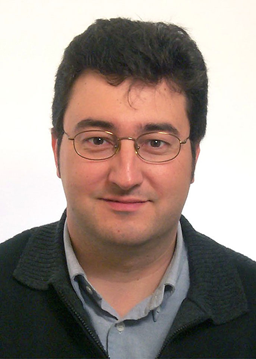 СУДЬЯ ПРИ УЧАСТНИКАХ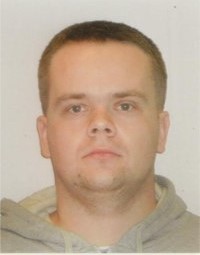 Jordi PARRO VIDAL Alexander BOLSHAKOV